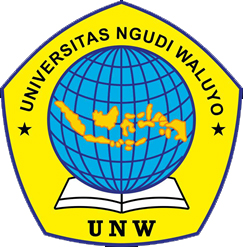 ANALISA HUBUNGAN WAKTU TUNGGU DENGAN TINGKAT KEPUASAN PASIEN PADA PELAYANAN RESEP DI APOTEK KAIROS FARMA OESAPA KUPANGARTIKELOlehTELMA ALICIA DJO052191161PROGRAM STUDI FARMASIFAKULTAS KESEHATANUNIVERSITAS NGUDI WALUYO2021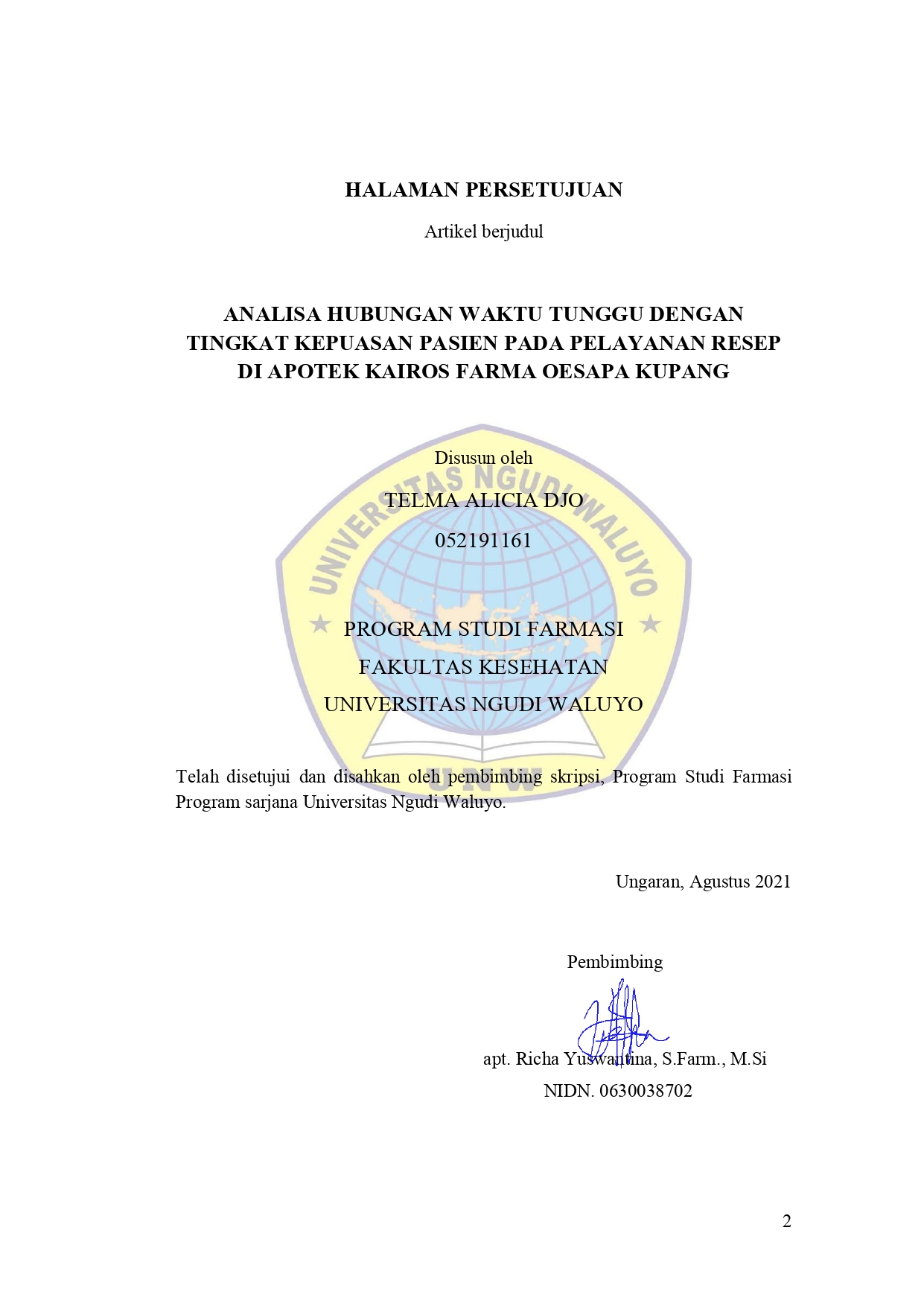 Analisa Hubungan Waktu Tunggu Dengan Tingkat Kepuasan Pasien Pada Pelayanan Resep Di Apotek Kairos Farma Oesapa KupangTelma Alicia DjoFakultas Kesehatan, Universitas Ngudi WaluyoEmail: telmaaliciadjo@gmail.comAbstrakDalam rangka peningkatan kualitas hidup pasien apotek dituntut melakukan pelayanan kefarmasian yang menyeluruh meliputi aktivitas promotif, preventif, kuratif dan rehabilitatif kepada masyarakat. Selain itu apotek harus mampu memberikan pelayanan yang bermutu kepada setiap pasien agar memberikan kepuasan kepada pasien. Waktu tunggu pelayanan resep menjadi salah satu aspek dalam penilaian pasien terhadap pelayanan yang diberikan di apotek. Tujuan dari penelitian ini yaitu untuk mengetahui hubungan antara waktu tunggu dengan tingkat kepuasan pasien pada pelayanan resep di Apotek Kairos Farma Oesapa Kupang. Jenis penelitian ini yaitu penelitian kuantitatif yang bersifat korelational, yang dilaksanakan menggunakan (survey) analitik, dengan pendekatan cross sectional. Teknik pengambilan sampel menggunakan metode Purposive Sampling, dan besarnya sampel ditentukan dengan menggunakan rumus Slovin yaitu dibutuhkan 52 responden. Hasil penelitian menunjukkan adanya hubungan antara waktu tunggu dengan kepuasan pasien di Apotek Kairos Farma Oesapa Kupang (sig/ρ value = 0,037 < 0,05). Presentase rata-rata tingkat kepuasan pasien di Apotek Kairos Farma Oesapa Kupang berdasarkan dimensi tangibels 80,92%, dimensi Reliability 83,15%, dimensi Empathy 85,51%, dimensi Responsiveness 85,00%, dan dimensi Assurance 87,02%. Adanya hubungan antara waktu tunggu dengan kepuasan pasien di Apotek Kairos Farma Oesapa Kupang.Kata Kunci: Waktu Tunggu, Tingkat Kepuasan, Apotek.AbstractIn order to improve the quality of life of patients, pharmacies are required to provide comprehensive pharmaceutical services including promotive, preventive, curative and rehabilitative activities to the community. In addition, pharmacies must be able to provide quality services to each patient in order to provide satisfaction to the patient. Waiting time for prescription services is one aspect of the patient's assessment of the services provided at the pharmacy. The aim of this study is to find out the relationship between waiting time and the level of patient satisfaction on prescription services at the Kairos Farma Pharmacy Oesapa Kupang. The design of this study is a correlational quantitative study, which is carried out using an analytical survey, with a cross sectional approach. The sampling technique used was the purposive sampling method, and the sample was determined using the Slovin formula, which required 52 respondents. The results showed that there was a relationship between waiting time and patient satisfaction at the Kairos Farma Pharmacy Oesapa Kupang (sig/ρ value = 0.037 < 0.05). The average percentage of patient satisfaction level at Apotek Kairos Farma Oesapa Kupang based on the tangibels dimension is 80.92%, the Reliability dimension is 83.15%, the Empathy dimension is 85.51%, the Responsiveness dimension is 85.00%, and the Assurance dimension is 87.02%. There is a relationship between waiting time and patient satisfaction at Apotek Kairos Farma Oesapa Kupang.Keywords: Waiting Time, Satisfaction Level, Pharmacy.PENDAHULUANKesehatan menjadi prioritas utama masyarakat ditengah pandemi saat ini. Salah satu tempat pelayanan kesehatan yaitu apotek. Apotek merupakan tempat praktik kefarmasian yang dilakukan oleh apoteker sebagai sarana pelayanan kefarmasian. Standar pelayanan kefarmasian di apotek terdiri dari Pengelolaan Sediaan Farmasi, Alat Kesehatan, dan Bahan Medis Habis Pakai, serta pelayanan farmasi klinik. Pelayanan farmasi klinik di apotek yang dilakukan salah satunya yaitu pelayanan resep. Pelayanan resep diawali dengan penerimaan resep, pengkajian resep, pemeriksaan ketersediaan obat, penyiapan perbekalan farmasi termasuk peracikan obat, pemeriksaan ulang, penyerahan perbekalan farmasi kepada pasien disertai pemberian informasi. Pada setiap tahap alur pelayanan resep, harus selalu dilakukan upaya pencegahan terjadinya kesalahan pemberian obat  (medication error) (Permenkes, 2016). Pelayanan yang memuaskan di fasilitas kesehatan dapat digunakan oleh pasien untuk meninjau atau menilai fasilitas kesehatan tersebut dan ketika membutuhkan pelayana kesehatan maka pasien akan kembali ke fasilitas kesehatan yang sama (Hazfriani & Ernawaty., 2016). Waktu tunggu dalam pelayanan resep merupakan salah satu aspek yang penting yang dapat menentukan pendapat pasien terhadap pelayanan yang diberikan. Waktu tunggu pelayanan resep terdiri dari waktu tunggu obat jadi atau obat non racikan dan waktu tunggu obat racikan.Berdasarkan hasil penelitian yang dilakukan Nurjanah, Maramis, & Engkeng (2014) faktor yang mempengaruhi waktu tunggu pelayanan resep yaitu sumber daya manusia, dimana dijelaskan jika SDM yang terampil maka akan lebih cepat pelayanan resep. Selain itu, jam kunjung pasien yang ramai membuat waktu tunggu yang lebih lama, hal ini dikaitkan dengan jumlah karyawan atau petugas tidak sesuai dengan jumlah resep yang masuk. Tujuan dari penelitian ini yaitu untuk mengidentifikasi waktu tunggu pelayanan resep dan tingkat kepuasan pasien di Apotek Kairos Farma Oesapa Kupang, serta menganalisis hubungan waktu tunggu dengan kepuasan pasien pada pelayanan resep di Apotek Kairos Farma Oesapa Kupang.METODE PENELITIANPenelitian ini merupakan jenis penelitian kuantitatif yang bersifat korelational, yang dilaksanakan menggunakan (survey) analitik, dengan pendekatan cross sectional. Populasi penelitian yaitu semua pasien yang menebus resep obat di Apotek Kairos Farma Oesapa Kupang selama bulan Juni 2021 dengan jumlah sampel sebanyak 52 responden. Teknik sampling yang digunakan dalam penelitian ini yaitu dengan metode Purposive Sampling. Instrumen penelitian yang digunakana adalah lembar pengumpul data yang memuat waktu resep masuk ke apotek sampai dilayani dan kuesioner untuk melihat tingkat kepuasan pasien. Pengukuran variabel untuk kuesioner penelitian ini menggunakan skala likert dengan 5 alternatif jawaban yaitu sangat puas memiliki skor 5, puas memiliki skor 4, cukup puas memiliki skor 3, kurang puas memiliki skor 2, dan tidak puas memiliki skor 1.Analisis data yang digunakan adalah Analisa Univariat yang bertujuan untuk menguraikan data demografi responden, Analisa bivariat menggunakan Chi-squere tes untuk melihat adanya antara waktu tunggu dengan tingkat kepuasan pasien pada pelayanan resep di apotek Kairos Farma Oesapa Kupang, serta Analisa tingkat kepuasan pasien dengan menggunakan rumus index Rumus Index %: % = Keterangan : ∑ skor perolehan = total seluruh jawaban responden pada setiap item pertanyaan∑ skor maksimum = Nilai skala likert tertinggi x jumlah respondenTabel 1. Range Skala Kepuasan PasienHASIL DAN PEMBAHASANDistribusi Frekuensi RespondenTabel 2. Distribusi Frekuensi RespondenHasil distribusi frekuensi responden berdasarkan jenis kelamin menunjukkan jumlah perempuan lebih banyak daripada laki-laki yang menjadi responden. Kesediaan perempuan dalam meluangkan waktu untuk pelayanan kesehatan jauh lebih besar dibanding dengan laki-laki akibat angka kerja wanita lebih kecil dibandingkan dengan laki-laki. Faktor lain yang menyebabkan jumlah responden perempuan lebih banyak dimana perempuan lebih banyak menggunakan pelayanan kesehatan dibandingkan dengan laki-laki. Hal tersebut dapat disebabkan karena perempuan memiliki lebih banyak kejadian atau faktor resiko penyakit yang lebih besar dibanding dengan laki-laki (Ruditya & Chalidyanto, 2015).Total responden dengan umur 17-24 tahun adalah yang paling tinggi dengan jumlah 22 orang (42,3%) dibandingkan dengan kelompok umur lainnya. Umur merupakan salah satu faktor yang mempengaruhi perilaku pasien dalam pelayanan kesehatan baik preventif maupun kuratif. Meskipun pasien yang berumur produktif sudah mengetahui arti penting kesehatan, tetapi dalam penerapan dalam kehidupan sehari-hari masih banyak yang tidak memperhatikan pola makanan sehat dan pola hidup sehat, yang di sebabkan oleh kesibukan pekerjaan, sehingga mereka rentan terhadap penyakit (Juwita et al., 2019).Distribusi frekuensi responden berdasarkan Pendidikan terakhir menujukkan bahwa mayoritas Pendidikan terakhir adalah SMU/sederajat dengan jumlah 26 responden (50%). Menurut Ruditya & Chalidyanto (2015) Tingkat pendidikan seseorang berhubungan erat dengan kualitas kesehatan orang tersebut. Semakin tinggi tingkat pendidikan seseorang maka akan cenderung memiliki gaya hidup yang lebih sehat dibandingkan dengan yang tidak.  Semakin tinggi atau baik tingkat pendidikan formal, akan mematangkan pemahaman tentang pengetahuan kesehatan lingkungan dan juga kesadaran menjaga kesehatan lingkungan.Berdasarakan pekerjaan mayoritas responden adalah responden merupakan pelajar/mahasiswa dengan jumlah 16 (30,8%) responden, sedangkan yang paling sedikit yaitu IRT dengan jumlah 2 (3,8%) responden. Penelitian Musabiq Karimah (2018) menunjukkan bahwa sebagian besar mahasiswa memiliki lebih dari satu faktor yang menyebabkan stress, sehingga mempengahuri Kesehatan. Selain itu banyaknya responden dikalangan mahasiswa disebabkan karena pasien yang berobat atau menebus obat tidak dalam keadaan yang sehat sehingga keluarga pasien yang mengisi kuesioner penelitian.Waktu Tunggu di Apotek Kairos Farma Oesapa KupangTabel 3. Waktu Tunggu di Apotek Kairos Farma Oesapa KupangTabel 3 menunjukkan dari keseluruhan resep yang dilayani terdapat 13 (25,0) resep yang waktu tunggunya tidak sesuai dengan standar dan 39 (75,0) resep yang sudah sesuia dengan standar. Secara keseluruhan rata-rata waktu tunggu pelayanan resep di apotek Kairos Farma Oesapa Kupang yaitu 16,27 menit. Berdasarkan Berdasarkan Peraturan Mentri Kesehatan Republik Indonesia Nomor 73 Tahun 2016 Tentang Standar Pelayanan Kefarmasian Di Apotek lama waktu pelayanan resep antara 15-30 menit, sehingga dapat dikatakan bahwa rata-rata waktu tunggu di Apotek Kairos Farma Oesapa Kupang sudah memenuhi standar. Waktu pelayanan resep paling cepat di Apotek Kairos Farma Oesapa adalah 4 menit, dimana waktu tunggu pelayanan resep ini lebih banyak terjadi pada obat-obat non racikan. Hal ini terlihat dari rata-rata waktu tunggu resep non racikan sebesar 10,28 menit. Data tersebut menunjukkan waktu pelayanan resep non racikan sudah sesuai standar berdasarkan Permenkes No. 73 tahun 2016 yang menyatakan lama waktu pelayanan Resep antara 15-30 menit dan Kepmenkes RI No.129/Menkes/SK/II/2008 tentang Standar Pelayanan Minimum Rumah Sakit dimana standar yang diberikan untuk waktu pelayanan resep non racikan < 30 menit. Faktor yang mendukung cepatnya pelayananan yaitu kondisi apotek yang tidak ramai dimana sedikitnya pasien yang melakukan swamedikasi atau pelayanan resep. Faktor pendukung yaitu jumlah item obat dalam resep yang sedikit sehingga tidak memerlukan waktu yang lama dalam pelayanannya.Waktu yang paling lama dalam pelayanan resep yaitu 39 menit dan terjadi pada pelayanan resep racikan. Rata-rata pelayanan resep racikan adalah 34,21 menit.  Hal tersebut tidak memenuhi standar jika merujuk pada syarat yang yang tertera di Permenkes No. 73 tahun 2016, namun jika merujuk pada Kepmenkes RI No.129/Menkes/SK/II/2008 tentang Standar Pelayanan Minimum Rumah Sakit waktu tersebut masih masuk dalam standar waktu tunggu resep racikan yaitu < 60 menit. Beberapa hal yang menyebabkan waktu tunggu pelayanan resep lebih dari 30 menit adalah kondisi apotek yang sangat ramai, baik itu karena pelayanan resep ataupun pelayanan swamedikasi kepada pasien. Kurangnya SDM di apotek juga mempengaruhi waktu tunggu pelayanan resep, dimana hanya terdapat satu TTK yang melakukan pelayanan di apotek. Proses pengerjaan resep racikan juga tidak singkat dimana dimulai dari menghitung dosis, menyiapkan obat, proses penggerusan sampai membungkus racikan, dalam hal ini sediaan dalam bentuk kapsul. Pengerjaan sediaan kapsul membutuhkan waktu yang lebih lama dari sediaan racikan lainnya seperti puyer, dimana dalam prosesnya badan kapsul harus dipisahkan terlebih dahulu dari tutup kapsul, kemudian serbuk obat yang telah digerus dimasukan dalam badan kapsul lalu ditutup kembali. Kapsul juga harus diharus dibersihkan dari sisa-sisa serbuk yang menempel, lalu dimasukan dalam klip plastik. Berdasarkan hasil penelitian dapat dikatakan bahwa pelayanan resep racikan lebih lama dari resep non racikan karena dalam pengerjaannya perlu dilakukan perhitungan dosis terlebih dahulu, kemudian dilakukan proses peracikan obat. Hal ini sejalan dengan dengan penelitian yang dilakukan oleh Septini (2012) yaitu jenis item resep obat racikan mempunyai pelayanan yang lebih lama. Tingkat Kepuasan Pasien Terhadap Pelayanan Resep di Apotek Kairos Farma Oesapa KupangTabel 4. Tingkat Kepuasan Pasien Terhadap Pelayanan Resep di Apotek Kairos Farma Oesapa KupangTingkat kepuasan pasien untuk dimensi tangibels menujukkan kategori sangat puas dengan rata-rata presentase 80,92%. Presentase yang paling tinggi yaitu 87,31% dimana petugas menggunakan pakaian yang bersih dan rapi. Hal ini terlihat dari petugas apotek yang selalu memakai seragam sehingga menunjang penampilan. Sedangkan presentase terendah yaitu 72,69% yang mengenai informasi obat dalam bentuk brosur atau poster di apotek.Rata- rata tingkat kepuasan responden terhadap dimensi Reliability menunjukkan kategori sangat puas dengan presentase 83,15%. Presetantase yang paling tinggi adalah 90,00% terkait dengan pemberian informasi nama obat, dan presentase terendah yaitu 68,08% tentang pemberian informasi efek samping obat. Berdasarkan pengamatan di lapangan, pelayanan informasi obat di Apotek Kairos Farma Oesapa Kupang oleh petugas farmasi dilakukan dengan menyampaikan nama, kegunaan, cara penggunaan obat, sedangkan informasi terkait efek samping setelah penggunaan obat jarang dilakukan.Tingkat kepuasan pasien untuk dimensi Empathy atau kepedulian menunjukkan rata-rata presentase 85,51%. Presentase tertinggi terdapat pada pernyataan pertama yaitu 88,46%, diikuti pernyataan kedua dengan presentase 85,38% dan pernyataan ketiga dengan presentase sebesar 82,69%. Petugas apotek dalam melakukan pelayanan menunjukkan kepedulian kepada pasien dengan bersikap sopan dan ramah, petugas juga mengulangi informasi obat bagi pasien terkhususnya pasien lansia atau pasien yang belum mengerti, agar tidak terjadi kesalahan dalam penyampaian obat.Berdasarkan dimensi Responsiveness pasien menyatakan sangat puas dengan rata-rata presentasi 85,00%. Hasil tersebut dikarenakan petugas Apotek Kairos Farma Oesapa Kupang dalam melakukan pelayanannya berusaha sigap jika ada resep yang masuk ataupun pelayanan kefarmasian lainnya. Petugas juga cepat dalam melakukan perhitungan harga obat dan masalah pembayaran obat.Tingkat kepuasan pasien berdasarkan dimensi Assurance menunjukkan kategori sangat puas dengan rata-rata presentase kepuasan pasien 87,02%. Berdasarkan pengamatan di tempat penelitian petugas selalu melakukan double check sebelum menyerahkan obat kepada pasien untuk menghindari adanya kerusakan obat ataupun salah dalm pemberian obat. Petugas juga mampu menjawab pertanyaan mengenai obat yang menujukkan bahwa petugas menguasai pengetahuan tentang obat.Hubungan Waktu Tunggu dan Kepuasan Pasien Pada Pelayanan Resep Di Apotek Kairos Farma Oesapa KupangTabel 5. Hubungan Waktu Tunggu dan Kepuasan Pasien Pada Pelayanan Resep Di Apotek Kairos Farma Oesapa KupangHasil analisis bivariat dengan menggunakan uji chi square menunjukkan sig/ρ value= 0,037 < 0,05, dengan demikian adanya hubungan signifikan waktu tunggu dengan tingkat kepuasan pasien pada pelayanan resep di apoetek Kairos Kupang. Penelitian yang dilakukan oleh Nurjanah et al., (2016) tentang “Hubungan Antara Waktu Tunggu Pelayanan Pesep Dengan Kepuasan Pasien di Apotek Pelengkap Kimia Farma BLU Prof. Dr. R.D. Kandou Manado” menunjukkan bahwa terdapat hubungan antara waktu tunggu pelayanan resep dengan kepuasan pasien. Pelayanan resep yang lama dapat menurunkan tingkat kepuasan pasien dalam hal waktu tunggu pelayanan. Penelitan yang serupa juga dilakukan oleh Sulo (2018) tentang Hubungan Pemberian Informasi Obat dan Waktu Tunggu Terhadap Kepuasan Pasien di Instalasi Farmasi Rumah Sakit X Kota Samarinda menunjukkan data nilai ρ value yang telah dilakukan uji Chi Square ternyata diperoleh hasil uji correlation siq. (2-tailed) sebesar 0,031 ≤ 0,05. Hal ini menyatakan bahwa adanya hubungan yang signifikan antara lama pelayanan dengan kepuasan pasienMenurut analisis yang dilakukan oleh peneliti, adanya hubungan antara waktu tunggu pelayanan resep dengan kepuasan pasien karena pasien mengaku bahwa waktu tunggu yang cepat membuat pasien merasa sangat puas terhadap pelayanan yang diberikan, pasien juga mengaku merasa diperhatikan dan dihargai oleh petugas. Namun beberapa responden dengan waktu tunggu yang lama mengaku cukup puas hal ini disebabkan karena kondisi pasien yang tidak sehat sehingga mudah merasa capek, jenuh, ataupun gelisah.Beberapa responden dengan waktu tunggu yang yang cepat namun mengaku cukup puas saja terhadap pelayanan yang diberikan karena pasien menilai dari fasilitas apotek yang menurut pasien ruang dan tempat duduk di ruang tunggu yang minim, serta kurangnya pemberian informasi terkait efek samping obat. Seharusnya walaupun tidak semua obat memiliki efek samping yang merugikan akan tetapi tenaga kefarmasian tetap harus menyampaikan efek samping obat kepada seluruh pasien atau pelaksana swamedikasi agar tetap waspada (Muharni et al., 2015).Sebaliknya terdapat beberapa responden dengan waktu tunggu yang lebih lama mengakatan puas dengan pelayanan yang diberikan. Hal ini disebabkan karena pasien dapat menerima dan memahami bahwa menunggu adalah hal yang wajar karena situasi apotek yang ramai, serta kurangnya SDM, selain itu fasilitas yang nyaman di Apotek membuat pasien betah untuk menunggu.SIMPULANWaktu tunggu pelayanan resep di Apotek Kairos Farma Oesapa Kupang secara keseluruhan telah memenuhi standara yaitu rata-rata adalah 16,27 menit. Rata-rata waktu pelayanan resep non racikan 10,28 menit adalah dan rata-rata resep racikan adalah 34,21 menit.Presentase rata-rata tingkat kepuasan pasien di Apotek Kairos Farma Oesapa Kupang berdasarkan dimensi tangibels 80,92%, dimensi Reliability 83,15%, dimensi Empathy 85,51%, dimensi Responsiveness 85,00%, dan dimensi Assurance 87,02%.Adanya hubungan waktu tunggu dengan kepuasan pasien pada pelayanan resep di Apotek Kairos Farma Oesapa Kupang dengan hasil analisis bivariat uji chi square sig/ρ value = 0,037 < 0,05.SARANBagi Apotek yaitu dapat menambah karyawan atau mengatur jadwal shift secara overlapping pada saat jam-jam ramai di apotek., serta apotek membuat SOP terkait lama waktu tunggu pelayanan resep.DAFTAR PUSTAKAHazfriani, A., Ernawaty. (2016). Indeks Kepuasan Pasien BPJS Kesehatan Terhadap Pelayanan Rumah Sakit Mata Masyrakat Jawa Timur. Jurnal Administrasi Kesehatan Indonesia, 4:2, 77-85.Juwita D. A., Arifin H., Perdana J. (2019). Kajian Kepuasan Pasien terhadap Pelayanan Kefarmasian di Apotek Rawat Jalan RSUP DR. M. Djamil Padang. Jurnal Farmasi Higea, 11:1.Kepmenkes RI Nomor129/Menkes/SK/2008. Standar Pelayanan Minimal Rumah Sakit. Jakarta.Muharni S., Aryani F., Maysharah M. (2015). Gambaran Tenaga Kefarmasian dalam Memberikan Informasi Kepada Pelaku Swamedikasi di Apotek-apotek Kecamatan Tampan, Pekanbaru. Jurnal Sains Farmasi & Klinis, 2:1, 47-53.Musabiq S. A, Karimah I. (2018). Gambaran Stress Dan Dampaknya Pada Mahasiswa. Jurnai Universitas Indonesia, 20:2.Nurjanah, I., Maramis, F.R., Engkeng, S., (2016). Hubungan Antara Waktu Tunggu Pelayanan Resep dengan Kepuasan Pasien di Apotek Pelengkap Kimia Farma BLU Prof. Dr. RD Kandou Manado. Jurnal Ilmu Farmpurwandiasi, 1, 367-369. doi: https://doi.org/10.35799/pha.5.2016.11379Peraturan Menteri Kesehatan Republik Indonesia Nomor 73 Tentang Standar Pelayanan Kefarmasian di Apotek. (2016). JakartaRuditya A. N, Chalidyanto D., (2015) Hubungan Karakteristik Individu Terhadap Penilaian Kualitas Produk Apotek Rawat Jalan. Jurnal Administrasi Kesehatan Indonesia, 3:2Septini, R. (2012). Analisis Waktu Tunggu Pelayanan Resep Pasien Askes Rawat Jalan di YANMASUM Farmasi RSPAD Gatot Soebroto Tahun 2011 (Tesis). Universitas Indonesia.Sulo H. R. (2020). Hubungan Pemberian Informasi Obat dan Waktu Tunggu Terhadap Kepuasan Pasien di Instalasi Farmasi Rumah Sakit X Kota Samarinda. Jurnal Ilmu Kefarmasian, 13:2.0% - 19.99%Tidak Puas20% - 39.99%Kurang Puas40% - 59,99%Cukup Puas60% - 79,99%Puas80% - 100%Sangat PuasDistribusi RespondenFrekuensi%Jenis KelaminLaki-laki2344,2Perempuan2955,8Umur17-242242,325-30917,331-3535,836-4035,841-50611,5>51917,3Pendidikan TerakhirSMP11,9SMU/Sederajat2650,0Akademi/Diploma1223,1Sarjana1325,0PekerjaanPelajar/Mahasiswa1630,8Karyawan swasta1121,2Wiraswasta59,6PNS/TNI/POLRI1528,8IRT23,8Lainnya35,8Waktu TungguJenis ResepJenis Resep%Waktu TungguRacikanNon Racikan%Sesuai Standar03975,0Tidak Sesuai Standar13025,0DimensiPertanyaan%KeteranganTangibelsPetugas memakai pakaian yang bersih dan rapi87,31Sangat PuasTangibelsPetugas menulis aturan pakai yang mudah dimengerti85,77Sangat PuasTangibelsApotek terlihat rapi dan bersih82,31Sangat PuasTangibelsTersedianya informasi obat dalam bentuk brosur atau poster 72,69PuasTangibelsApotek menyediakan ruang tunggu yang baik76,54PuasRata-rataRata-rata80,92Sangat PuasReliabilityPetugas memberikan informasi tentang nama obat90,00Sangat PuasReliabilityPetugas memberikan informasi tentang kegunaan obat 88,85Sangat PuasReliabilityPetugas memberikan informasi tentang cara penggunaan obat86,15Sangat PuasReliabilityPetugas memberikan informasi tentang efek samping setelah penggunaan obat68,08PuasReliabilityPetugas memberikan pelayanan informasi obat menggunakan bahasa yang mudah dimengerti oleh pasien82,69Sangat PuasRata-rataRata-rata83,15Sangat PuasEmpathyPetugas bersikap ramah dan sopan dalam memberikan pelayanan informasi obat88,46Sangat PuasEmpathyPetugas mendengar dengan sabar pertanyaan/keluhan dari pasien85,38Sangat PuasEmpathyPetugas dengan sabar mengulangi informasi tentang obat jika pasien belum mengerti82,69Sangat PuasRata-rataRata-rata85,51Sangat PuasResponsivenessPetugas cepat dan tanggap saat ada resep yang masuk85,38Sangat PuasResponsivenessPetugas sigap dalam melayanani pasien84,62Sangat PuasResponsivenessPetugas kasir farmasi cepat menyelesaikan urusan pembayaran85,00Sangat PuasResponsivenessPetugas cepat dan tanggap saat ada resep yang masuk85,38Sangat PuasRata-rataRata-rata85,00Sangat PuasAssurancePetugas memberikan obat dalam keadaan yang baik88,08Sangat PuasAssurancePetugas mampu menjawab pertanyaan pasien mengenai obat87,31Sangat PuasAssurancePetugas menyiapkan obat dengan teliti85,38Sangat PuasAssurancePetugas menguasai pengetahuan tentang obat87,31Sangat PuasRata-rataRata-rata87,02Sangat PuasWaktu TungguTingkat KepuasanTingkat KepuasanTingkat KepuasanTingkat KepuasanTotalTotalρ valueWaktu TungguSangat PuasSangat PuasPuasPuasTotalTotalρ valueWaktu Tungguf%f%f%ρ valueSesuai Standar2256,41743,6391000,037Tidak Sesuai Standar323,11079,9131000,037